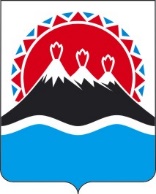 П О С Т А Н О В Л Е Н И ЕРЕГИОНАЛЬНОЙ СЛУЖБЫ ПО ТАРИФАМ И ЦЕНАМ  КАМЧАТСКОГО КРАЯ                   г. Петропавловск-КамчатскийВ соответствии с Федеральным законом от 07.12.2011 № 416-ФЗ «О водо-снабжении и водоотведении», постановлением Правительства Российской Федерации от 13.05.2013 № 406 «О государственном регулировании тарифов в сфере водоснабжения и водоотведения», приказом ФСТ России от 27.12.2013 № 1746-э «Об утверждении Методических указаний по расчету регулируемых тарифов в сфере водоснабжения и водоотведения», постановлением Правительства Камчатского края от 19.12.2008 № 424-П «Об утверждении Положения о Региональной службе по тарифам и ценам Камчатского края», протоколом Правления Региональной службы по тарифам и ценам Камчатского края от ХХ.10.2020 № ХХПОСТАНОВЛЯЮ:1. Внести в постановление Региональной службы по тарифам и ценам Камчатского края от 27.11.2018 № 297 «Об утверждении тарифов на питьевую воду (питьевое водоснабжение) УФСБ России по Камчатскому краю потребителям Петропавловск-Камчатского городского округа на 2019-2023 годы» следующие изменения:1) пункты 5 - 10 части 3 изложить в следующей редакции: «5) с 01 января 2021 года по 30 июня 2021 года – 46,53 руб. за 1 куб. метр;6) с 01 июля 2021 года по 31 декабря 2021 года – 52,92 руб. за 1 куб. метр;7) с 01 января 2022 года по 30 июня 2022 года – 52,92 руб. за 1 куб. метр;8) с 01 июля 2022 года по 31 декабря 2022 года – 53,99 руб. за 1 куб. метр9) с 01 января 2023 года по 30 июня 2023 года – 53,99 руб. за 1 куб. метр;10) с 01 июля 2023 года по 31 декабря 2023 года – 60,66 руб. за 1 куб. метр»2) разделы 2 – 5 приложения 1 изложить в следующей редакции: «Раздел 2. Планируемый объем подачи питьевого водоснабженияРаздел 3. Перечень плановых мероприятий по ремонту объектов централизованных систем водоснабженияРаздел 4. Объем финансовых потребностей, необходимых для реализации производственной программы в сфере питьевого водоснабжения Раздел 5. График реализации мероприятий производственной программы в сфере питьевого водоснабжения».2. Настоящее постановление вступает в силу через десять дней после дня его официального опубликования.[Дата регистрации]№[Номер документа]О внесении изменений в постановление Региональной службы по тарифам и ценам Камчатского края от 27.11.2018 № 297 «Об утверждении тарифов на питьевую воду (питьевое водоснабжение) УФСБ России по Камчатскому краю потребителям Петропавловск - Камчатского городского округа на 2019-2023 годы»N  
п/пПоказатели 
производственной программыЕдиницы 
измерения2019 год2020 год2021 год2022 год2023 год1234561. Объем реализации услуг, в том числе по потребителям:тыс. м316,74316,44715,70915,60015,1951.1- населениютыс. м315,06014,76514,02613,32512,6591.2- бюджетным потребителямтыс. м3-----1.3- прочим 
потребителям тыс. м31,6831,6831,6831,6831,683N  
п/пНаименование 
мероприятияСрок реализации мероприятийФинансовые
потребности 
на реализацию
мероприятий, 
тыс. руб.Ожидаемый эффектОжидаемый эффектN  
п/пНаименование 
мероприятияСрок реализации мероприятийФинансовые
потребности 
на реализацию
мероприятий, 
тыс. руб.наименование 
показателятыс. руб./%123456Мероприятия1. Текущий ремонт и техническое обслуживание объектов централизованных систем водоотведения либо объектов, входящих в состав таких систем2019 год30,00Обеспечение бесперебойной работы объектов водоснабжения, качественного предоставления услуг 1. Текущий ремонт и техническое обслуживание объектов централизованных систем водоотведения либо объектов, входящих в состав таких систем2020 год30,80Обеспечение бесперебойной работы объектов водоснабжения, качественного предоставления услуг 1. Текущий ремонт и техническое обслуживание объектов централизованных систем водоотведения либо объектов, входящих в состав таких систем2021 год31,44Обеспечение бесперебойной работы объектов водоснабжения, качественного предоставления услуг 1. Текущий ремонт и техническое обслуживание объектов централизованных систем водоотведения либо объектов, входящих в состав таких систем2022 год32,34Обеспечение бесперебойной работы объектов водоснабжения, качественного предоставления услуг 1. Текущий ремонт и техническое обслуживание объектов централизованных систем водоотведения либо объектов, входящих в состав таких систем2023 год33,29Обеспечение бесперебойной работы объектов водоснабжения, качественного предоставления услуг Итого:157,87N  
п/пПоказателиГодтыс. руб.12341.Необходимая валовая выручка2019742,1542.Необходимая валовая выручка2020751,5033.Необходимая валовая выручка2021781,1084.Необходимая валовая выручка2022802,2055.Необходимая валовая выручка2023822,122Nп/пНаименование мероприятияГодСрок выполнения мероприятий производственной программы (тыс. руб.)Срок выполнения мероприятий производственной программы (тыс. руб.)Срок выполнения мероприятий производственной программы (тыс. руб.)Срок выполнения мероприятий производственной программы (тыс. руб.)Nп/пНаименование мероприятияГод1 квартал2 квартал3 квартал4 квартал.12345671.Текущий ремонт и техническое обслуживание объектов централизованных систем водоснабжения либо объектов, входящих в состав таких систем201915,00-15,00-1.Текущий ремонт и техническое обслуживание объектов централизованных систем водоснабжения либо объектов, входящих в состав таких систем2020-15,40-15,401.Текущий ремонт и техническое обслуживание объектов централизованных систем водоснабжения либо объектов, входящих в состав таких систем202115,72-15,72-1.Текущий ремонт и техническое обслуживание объектов централизованных систем водоснабжения либо объектов, входящих в состав таких систем2022-16,17-16,171.Текущий ремонт и техническое обслуживание объектов централизованных систем водоснабжения либо объектов, входящих в состав таких систем202316,64-16,65-И.о. Руководителя[горизонтальный штамп подписи 1]С.С. Андрусяк